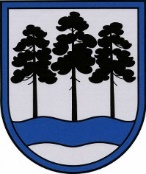 OGRES  NOVADA  PAŠVALDĪBAReģ.Nr.90000024455, Brīvības iela 33, Ogre, Ogres nov., LV-5001tālrunis 65071160, e-pasts: ogredome@ogresnovads.lv, www.ogresnovads.lv PAŠVALDĪBAS DOMES SĒDES PROTOKOLA IZRAKSTS6. Par nekustamā īpašuma Brīvības  ielā 2, Ogrē, Ogres nov., nepieciešamību sabiedrības vajadzībāmSaskaņā ar likuma “Par pašvaldībām” 15.panta pirmās daļas 5.punktu viena no pašvaldības autonomajām funkcijām ir rūpēties par kultūru un sekmēt tradicionālo kultūras vērtību saglabāšanu un tautas jaunrades attīstību (organizatoriska un finansiāla palīdzība kultūras iestādēm un pasākumiem, atbalsts kultūras pieminekļu saglabāšanai u.c.).Viena no Ogres novada Ilgtspējīgās attīstības stratēģijā 2013.-2037.gadam (turpmāk – Stratēģija), apstiprināta ar Ogres novada pašvaldības (turpmāk – Pašvaldība) domes 2013.gada 29.augusta lēmumu (protokols Nr.14, 1.§), izvirzītājām ilgtermiņa prioritātēm ir Kvalitatīva un pieejama kultūrvide. Stratēģijā minēts, ka ir jārada iespējas kultūras mantojuma un infrastruktūras kompleksai izmantošanai. Minētajai ilgtermiņa prioritātei noteiktās pamatnostādnes paredz saglabāt un attīstīt kultūras mantojumu un iedzīvotāju radošās iniciatīvas, lai stiprinātu nacionālo pašapziņu un piederības sajūtu Latvijas un Eiropas kultūras telpai, atbalstītu jaunradi un sadarbību, veicinātu toleranci un sabiedrības saliedētību.Izvērtējot Latvijas publisko un privāto muzeju piedāvājumu, Pašvaldība konstatē, ka kolektīvas atmiņas saglabāšanai un patriotiskas audzināšanas nolūkos valstspilsētā Ogrē nepieciešams izveidot divdesmitā gadsimta nozīmīgiem un vienlaikus traģiskiem Latvijas vēstures noteikumiem veltīto muzeju, ar šādām pastāvīgām ekspozīcijām: latviešu strēlnieki un Brīvības cīņas; pirmās brīvvalsts dibināšana; Baigais gads un pirmā izvešana; leģionāri un kurelieši; otrā izvešana un padomju okupācijas periods; Atmoda un neatkarības atjaunošana; Latvijas armijas un Zemessardzes dibināšana (t.sk. Ogres bataljons).  Nolūkā radīt plašāku priekšstatu par minētajiem vēstures notikumiem pielietojami modernie ekspozīcijas iekārtošanas paņēmieni, apvienojot tradicionālo ekspozīciju ar virtuālajiem risinājumiem. Ekspozīciju izveidē iesaistāmi privātie muzeji un kolekcionāri. Sadarbībā ar Latvijas un ārvalstu muzejiem tiks izveidota virtuālā ekspozīcija, kas, papildinājumā ar kinohronikām un audioierakstiem, sniegs ceļojuma laikā pieredzi, atraktīvā formā sniedzot priekšstatu ne tikai par attiecīgā vēsturiskā perioda ģeopolitiskajām norisēm, bet arī kultūru, zinātnes un tehniskas sasniegumiem, sadzīvi. Ogres Vēstures un mākslas muzeja krājumā esošie eksponāti pildīs papildinošo funkciju, radot laikmeta fonu.Projekta ietvaros Pašvaldība plāno izveidot dažādas muzejpedagoģiskās programmas un vēstures izziņas maršrutus, iekļaujot tajos vēsturisko notikumu vietas, muzejus Ogres un citos novados, tādējādi veidojot komplekso un augstvērtīgo kultūrtūrisma piedāvājumu. Kā galveno mērķauditoriju izvēloties jauniešus, taču ekspozīcijas saturs un atraktīva pasniegšanas forma sniegs vērtīgu izzinošo pieredzi ikvienam. Ekspozīcijas augsta kompleksuma pakāpe, tematiskais tvērums un pasniegšanas forma padarīs to par unikālu ne tikai Ogres novada, bet arī valsts mērogā.Šādas ekspozīcijas ieceres īstenošanai nepieciešamas atbilstošas telpas, tādēļ, izvērtējot Ogres Vēstures un mākslas muzeja (Brīvības ielā 36, Ogrē, Ogres nov.) telpas, konstatēts, ka tajās nav iespējams izvietot iecerētās ekspozīcijas. Izvērtējot Ogrē esošos īpašumus, Pašvaldība secina, ka paredzētajai funkcijai vislabāk atbilst ēka Brīvības ielā 2, Ogrē, Ogres nov. Šī ēka ir vieno no senākajām pilsētā, pieņemta ekspluatācijā 1912.gadā. Ēkas kopējā platība – 746,5 m2, lietderīgā platība – 468,8 m2. Saskaņā ar Pašvaldības domes 2021.gada 14.oktobra lēmumu “Par grozījumiem Ogres novada Attīstības programmas 2014.-2020.gadam III daļas Rīcības un investīciju plāna 2018.-2020.gadam Investīciju plānā 2018.-2020.gadam” Ogres novada Attīstības programmas 2014.-2020.gadam III daļas Rīcības un investīciju plāna 2018.-2020.gadam Investīciju plānā 2018.-2020.gadam (turpmāk – Investīciju plāns) 5.sadaļas “5.ilgtermiņa prioritāte – Kvalitatīva un pieejama kultūrvide” 5.2.95.punktā iekļauts projekts “Ēkas Brīvības ielā 2, Ogrē, Ogres nov., pārbūve un pielāgošana muzeja funkcijai, izveidojot Latvijas 20. gadsimta nozīmīgajiem vēstures notikumiem veltītās ekspozīcijas.”. Projekta īstenošanas ietvaros paredzēts ēku Brīvības ielā  2, Ogrē, Ogres nov., pārbūvēt muzeja funkcijai, izveidojot kompleksas un atraktīvas 20. gadsimta notikumiem Latvijas valsts vēsturē veltītās ekspozīcijas. Saskaņā ar ierakstu Ogres pilsētas zemesgrāmatas nodalījumā Nr.2 nekustamais īpašums, kadastra numurs 7401 001 0002, Brīvības iela 2, Ogre, Ogres nov., sastāv no zemes vienības, kadastra apzīmējums 7401 001 0002, 0.3771 ha platībā (turpmāk – Zemes vienība) un uz tās esošas būves – divstāvu ēkas, kadastra apzīmējums 7401 001 0002 001, (turpmāk – Ēka), Zemes vienības un Ēkas adrese: Brīvības iela 2, Ogre, Ogres nov., LV-5001, (turpmāk kopā – Nekustamais īpašums). Ogres pilsētas zemesgrāmatas nodalījumā Nr.2 īpašuma tiesības uz Nekustamo īpašumu nostiprinātas divām fiziskām personām katrai uz ½ domājamo daļu. Uz Zemes vienības atrodas arī citām personām piederošās būves, kas nav Nekustamā īpašuma sastāvā.Atbilstoši Pašvaldības 2018.gada 21.jūnija saistošo noteikumu Nr.12/2018 “Lokālplānojums kā Ogres novada teritorijas plānojuma grozījumi aizsargājamās apbūves teritorijās Ogres pilsētas centrā un tām piegulošajām teritorijām. Teritorijas izmantošanas un apbūves noteikumi.” (turpmāk – SN12/2018) Grafiskajai daļai Nekustamā īpašuma zemes vienībai noteikta funkcionālā zona – Jauktas centra apbūves teritorija (JC) un tā atrodas teritorijā ar īpašiem noteikumiem – Ogres pilsētas vēsturiskā centra apbūves zonā (TIN42). Saskaņā ar SN12/2018 1.pielikuma “Teritorijas izmatošanas un apbūves noteikumi” (turpmāk – TIAN) 194.punktu viens no galvenajiem teritorijas izmantošanas veidiem šajā funkcionālajā zonā ir Kultūras iestāžu apbūve (12004). Saskaņā ar Ministru kabineta 2006.gada 20.jūnija noteikumiem Nr.496 “Nekustamā īpašuma lietošanas mērķu klasifikācija un nekustamā īpašuma lietošanas mērķu noteikšanas un maiņas kārtība”, Nekustamajā īpašumā esošai Zemes vienībai noteikti lietošanas mērķi:Komercdarbības objektu apbūve, (kods:0801), 2214 m2;Valsts aizsardzības nozīmes objektu, drošības, policijas, ugunsdzēsības un glābšanas, robežsardzes un soda izciešanas iestāžu apbūve (kods:0906), 1253 m2;Transporta līdzekļu garāžu apbūve(kods:1104), 304 m².Pašvaldība jau uzsākusi darbu pie kultūras sektora aktivizēšanas Brīvības ielas teritorijā otrpus dzelzceļam. Saskaņā ar Pašvaldības domes 2020.gada 14.maija lēmumu Investīciju plāna 5.sadaļas “5.ilgtermiņa prioritāte – Kvalitatīva un pieejama kultūrvide” 5.2.92.punktā iekļauts projekts “Bijušā Ogres Tautas nama ēkas pielāgošana Operetes teātra funkcijai un pieguļošās teritorijas labiekārtošana”, kura ietvaros  bijusī Ogres Tautas nama ēka Rīgas ielā 15,Ogrē, tiks pielāgota Operetes teātra vajadzībām, sniedzot pakalpojumus ar augstu pievienoto vērtību. Tā ietvaros tiks labiekārtota arī pieguļošā teritorija, funkcionāli pielāgojot to paredzētajai darbībai un uzsverot vēsturiskās pilsētvides identitāti. Nekustamā īpašuma atrašanās vieta uzskatāma par atbilstošu, lai Ēku pārbūvētu un pielāgotu muzeja funkcijai, izveidojot Latvijas 20.gadsimta nozīmīgajiem vēstures notikumiem veltītās ekspozīcijas, turklāt jaunajai muzeja ekspozīcijai izvēlētā Ēka atrodas iecerētās Operetes teātra ēkas tiešā tuvumā, veicinot kompleksu kultūras piedāvājumu un kļūstot par svarīgu tūrisma galamērķi.	Likuma „Par pašvaldībām” 14.panta pirmās daļas 2.punkts nosaka, ka, pildot savas funkcijas, pašvaldībām likumā noteiktajā kārtībā ir tiesības iegūt un atsavināt kustamo un nekustamo mantu, privatizēt pašvaldību īpašuma objektus, slēgt darījumus, kā arī veikt citas privāttiesiska rakstura darbības, savukārt, 77.panta otrā daļa nosaka, ka pašvaldības īpašums izmantojams attiecīgās administratīvās teritorijas iedzīvotāju vajadzībām.	Sabiedrības vajadzībām nepieciešamā nekustamā īpašuma atsavināšanas likuma 2.pantā noteikts, ka nekustamo īpašumu atsavina valsts aizsardzības, vides aizsardzības, veselības aizsardzības vai sociālās nodrošināšanas vajadzībām, sabiedrībai nepieciešamu kultūras, izglītības un sporta objektu, inženierbūvju un inženierkomunikāciju būvniecībai vai transporta infrastruktūras attīstībai, kā arī citu sabiedrības vajadzību nodrošināšanai, ja šis mērķis nav sasniedzams ar citiem līdzekļiem.Pamatojoties uz likuma „Par pašvaldībām” 21.panta pirmās daļas 17.punktu, dome var izskatīt jebkuru jautājumu, kas ir attiecīgās pašvaldības pārziņā, turklāt tikai dome var lemt par pašvaldības nekustamā īpašuma atsavināšanu, ieķīlāšanu vai privatizēšanu, kā arī par nekustamās mantas iegūšanu pašvaldības īpašumā.Ņemot vērā minēto un izvērtējot Nekustamā īpašuma izmantošanas iespējas sabiedrības interesēs, secināms, ka Nekustamo īpašumu nepieciešams atsavināt sabiedrības vajadzībām, lai Ēku pārbūvētu un pielāgotu muzeja funkcijai, izveidojot Latvijas 20. gadsimta nozīmīgajiem vēstures notikumiem veltītās ekspozīcijas, aktivizējot kultūras sektoru un tādejādi nodrošinot likuma "Par pašvaldībām" 15.panta pirmās daļas 5.punktā noteikto pašvaldības autonomo funkciju –  rūpēties par kultūru un sekmēt tradicionālo kultūras vērtību saglabāšanu un tautas jaunrades attīstību. Pamatojoties uz Sabiedrības vajadzībām nepieciešamā nekustamā īpašuma atsavināšanas likuma 2. un 3.pantu, likuma „Par pašvaldībām” 14.panta pirmās daļas 2.punktu, otrās daļas 3.punktu, 15.panta pirmās daļas 5.punktu, 21.panta pirmās daļas 17.punktu,balsojot: ar 16 balsīm "Par" (Andris Krauja, Artūrs Mangulis, Atvars Lakstīgala, Dace Kļaviņa, Dace Māliņa, Dace Nikolaisone, Dzirkstīte Žindiga, Gints Sīviņš, Ilmārs Zemnieks, Indulis Trapiņš, Jānis Iklāvs, Jānis Kaijaks, Linards Liberts, Pāvels Kotāns, Raivis Ūzuls, Valentīns Špēlis), "Pret" – 4 (Edgars Gribusts, Jānis Lūsis, Mariss Martinsons, Toms Āboltiņš), "Atturas" – nav, Ogres novada pašvaldības dome NOLEMJ:Noteikt, ka likuma „Par pašvaldībām” 15.panta pirmās daļas 5.punktā noteiktās pašvaldības autonomās funkcijas nodrošināšanai ar mērķi muzeja funkcijai izveidot Latvijas 20. gadsimta nozīmīgajiem vēstures notikumiem veltītās ekspozīcijas, sabiedrības vajadzībām nepieciešams atsavināt nekustamo īpašumu Brīvības iela 2, Ogre, Ogres nov., kadastra numurs 7401 001 0002,  kas sastāv no zemes vienības, kadastra apzīmējums 7401 001 0002, 0.3771 ha platībā un uz tās esošas būves – divstāvu ēkas, kadastra apzīmējums 7401 001 0002 001 (turpmāk – Nekustamais īpašums).Uzdot Ogres novada pašvaldības maksas pakalpojumu izcenojumu aprēķinu un atlīdzības noteikšanas komisijai uzsākt Nekustamā īpašuma atsavināšanas procesu atbilstoši normatīvajos aktos noteiktajai kārtībai.Paredzēt Ogres novada pašvaldības 2022.gada budžetā ar Nekustamā īpašuma atsavināšanu saistītos izdevumus.Kontroli par lēmuma izpildi uzdot pašvaldības izpilddirektoram.(Sēdes vadītāja,domes priekšsēdētāja vietnieka G.Sīviņa paraksts)Ogrē, Brīvības ielā 33Nr.122021.gada 11.novembrī